Kimberley S. Foreman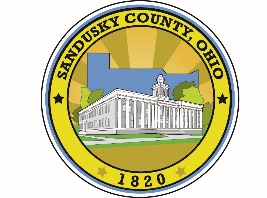 Sandusky County TreasurerAuthorization Agreement for Automatic PaymentsEscrow ParcelsI hereby authorize Sandusky County Treasurer to initiate debit entries and to initiate, if necessary, credit entries and adjustments for any debit entries in error to my account listed below.Parcel Number												Name: 													Address:								 Phone:				Circle One: Monthly   /   Semi-annual	    /      AnnualName of Financial Institution										Account holders name as itappears with the Financial Institution:									Routing number  	  	  	  	  	  	  	  	  	Account number 							Circle one   	Checking 	or 	SavingsPlease attach a VOIDED check or copy of account ID card for the account listed above.This authorization is to remain in full force and effective until Sandusky County Treasurer has received written notification from me of its termination in such time and in such manner as to afford Sandusky County Treasurer and the Financial Institution a reasonable opportunity to act on it.Printed Name 										Signed 						  Date 					If you should have 3 NSF at any time we willcancel further auto-deductions from your account and you will become responsible forpaying your taxes by the required due date. Youshall also be charged an NSF fee of $5.00 per NSF. (NSF fee subject to change.)